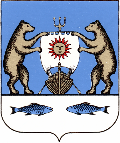 Российская   ФедерацияАдминистрация Савинского сельского поселенияНовгородская область Новгородский районРЕШЕНИЕ    от            г.         №    д. СавиноОб исполнении бюджета Савинского сельского поселения за 2018 годВ соответствии с Бюджетным кодексом Российской Федерации, Положением «О бюджетном процессе Савинского сельского поселения», утвержденным решением Совета депутатов Савинского сельского поселения от 17.03.2017 №10, Федеральным законом от 6 октября 2003 года №131-ФЗ «Об общих принципах организации местного самоуправления в Российской Федерации»,Совет депутатов Савинского сельского поселенияРЕШИЛ:1.Утвердить прилагаемый отчет об исполнении бюджета Савинского сельского поселения за 2018 год по доходам в сумме 60508,1 тыс. рублей, по расходам 59201,9 тыс. рублей с превышением доходов над расходами (профицит) в сумме 1306,2 тыс. рублей и со следующими показателями:- по доходам бюджета сельского поселения за 2018 год согласно Приложению № 1 к настоящему решению;- по распределению бюджетных ассигнований по разделам, подразделам, целевым статьям (муниципальным программам Савинского сельского поселения и непрограммным направлениям деятельности), группам и подгруппам видов расходов, классификации расходов бюджета поселения за 2018 год согласно Приложению № 2 к настоящему решению;- по ведомственной структуре расходов бюджета поселения за 2018 год с согласно Приложению № 3 к настоящему решению;- по источникам внутреннего финансирования дефицита бюджета поселения за 2018 год согласно Приложению № 4 к настоящему решению.2. Опубликовать решение в периодическом печатном издании «Савинский вестник», разместить на официальном сайте в сети Интернет по адресу: savinoadm.ruГлава сельского поселения                                               А.В.СысоевПриложение № 1				к решению Совета депутатов                                                                                                            Савинского сельского поселения                                                                                                            «Об исполнения бюджета                                                                                                          Савинского сельского поселения                                                                                                              за 2018 год.»Поступление доходов в бюджет Савинского сельского поселенияза 2018 годаПриложение № 2к решению Совета депутатов                                                                                                          Савинского сельского поселения                                                                                                            «Об исполнения бюджета                                                                                                          Савинского сельского поселения                                                                                                              за 2018 год.»Распределению бюджетных ассигнований по разделам, подразделам, целевым статьям (муниципальным программам Савинского сельского поселения и непрограммным направлениям деятельности), группам и подгруппам видов расходов, классификации расходов бюджета поселенияза 2018Приложение № 3к решению Совета депутатов                                                                                                          Савинского сельского поселения                                                                                                            «Об исполнения бюджета                                                                                                          Савинского сельского поселения                                                                                                              за 2018 год.» Ведомственная структура расходов  бюджета Савинского сельского поселения за 2018 годаПриложение № 4 к решению Совета депутатов                                                                                                          Савинского сельского поселения                                                                                                            «Об исполнения бюджета                                                                                                          Савинского сельского поселения                                                                                                              за 2018 год.»Источники внутреннего финансирования дефицита бюджета Савинского сельского поселения за 2018 годКодбюджетной классификацииРоссийскойФедерацииНаименование доходовУточненный планИсполнено% исполнения12345Доходы бюджета - всегов том числе:59 177,360 508,1102,2%10000000000000000НАЛОГОВЫЕ И НЕНАЛОГОВЫЕ ДОХОДЫ28 999,830 476,7105,1%10100000000000000НАЛОГИ НА ПРИБЫЛЬ, ДОХОДЫ3 274, 03 431,3104,8%10102000010000110Налог на доходы физических лиц3 274, 03 431,3104,8%10102010010000110Налог на доходы физических лиц с доходов, источником которых является налоговый агент, за исключением доходов, в отношении которых исчисление и уплата налога осуществляются в соответствии со статьями 227, 227.1 и 228 Налогового кодекса Российской Федерации3 254, 53 412,2104,8%10102020010000110Налог на доходы физических лиц с доходов, полученных от осуществления деятельности физическими лицами, зарегистрированными в качестве индивидуальных предпринимателей, нотариусов, занимающихся частной практикой, адвокатов, учредивших адвокатские кабинеты, и других лиц, занимающихся частной практикой в соответствии со статьей 227 Налогового кодекса Российской Федерации4,54 ,8106,7%10102030010000110Налог на доходы физических лиц с доходов, полученных физическими лицами в соответствии со статьей 228 Налогового кодекса Российской Федерации15,014,395,3%10300000000000000НАЛОГИ НА ТОВАРЫ (РАБОТЫ, УСЛУГИ), РЕАЛИЗУЕМЫЕ НА ТЕРРИТОРИИ РОССИЙСКОЙ ФЕДЕРАЦИИ3 785, 14 089,6108,0%10302000010000110Акцизы по подакцизным товарам (продукции), производимым на территории Российской Федерации3 785, 14 089,6108,0%10302230010000110Доходы от уплаты акцизов на дизельное топливо, подлежащие распределению между бюджетами субъектов Российской Федерации и местными бюджетами с учетом установленных дифференцированных нормативов отчислений в местные бюджеты1 411, 91 822,2129,0%10302240010000110Доходы от уплаты акцизов на моторные масла для дизельных и (или) карбюраторных (инжекторных) двигателей, подлежащие распределению между бюджетами субъектов Российской Федерации и местными бюджетами с учетом установленных дифференцированных нормативов отчислений в местные бюджеты10, 817,5162,0%10302250010000110Доходы от уплаты акцизов на автомобильный бензин, подлежащие распределению между бюджетами субъектов Российской Федерации и местными бюджетами с учетом установленных дифференцированных нормативов отчислений в местные бюджеты2 580, 72 658,1103%10302260010000110Доходы от уплаты акцизов на прямогонный бензин, подлежащие распределению между бюджетами субъектов Российской Федерации и местными бюджетами с учетом установленных дифференцированных нормативов отчислений в местные бюджеты-218, 3-408,310500000000000000НАЛОГИ НА СОВОКУПНЫЙ ДОХОД30,0 32,1107%10503000010000110Единый сельскохозяйственный налог30, 032,1107%10503010010000110Единый сельскохозяйственный налог30, 032,1107%10600000000000000НАЛОГИ НА ИМУЩЕСТВО21 407,022 408,1104,7%10601000000000110Налог на имущество физических лиц2 458,02 660,6108,2%10601030100000110Налог на имущество физических лиц, взимаемый по ставкам, применяемым к объектам налогообложения, расположенным в границах сельских поселений2 458,02 660,6108,2%10606000000000110Земельный налог18 949,019 747,5104,2%10606030000000110Земельный налог с организаций6 680,06 691,2100,2%10606033100000110Земельный налог с организаций, обладающих земельным участком, расположенным в границах сельских поселений6 680,06 691, 2100,2%10606040000000110Земельный налог с физических лиц12 269,013 056,3106,4%10606043100000110Земельный налог с физических лиц, обладающих земельным участком, расположенным в границах сельских поселений12 269,013 056,3106,4%10800000000000000ГОСУДАРСТВЕННАЯ ПОШЛИНА15,016,0106,7%10804000010000110Государственная пошлина за совершение нотариальных действий (за исключением действий, совершаемых консульскими учреждениями Российской Федерации)15,016,0106,7%10804020010000110Государственная пошлина за совершение нотариальных действий должностными лицами органов местного самоуправления, уполномоченными в соответствии с законодательными актами Российской Федерации на совершение нотариальных действий15,016,0106,7%11100000000000000ДОХОДЫ ОТ ИСПОЛЬЗОВАНИЯ ИМУЩЕСТВА, НАХОДЯЩЕГОСЯ В ГОСУДАРСТВЕННОЙ И МУНИЦИПАЛЬНОЙ СОБСТВЕННОСТИ65,065,4100,6%11105000000000120Доходы, получаемые в виде арендной либо иной платы за передачу в возмездное пользование государственного и муниципального имущества (за исключением имущества бюджетных и автономных учреждений, а также имущества государственных и муниципальных унитарных предприятий, в том числе казенных)65,065,4100,6%11105070000000120Доходы от сдачи в аренду имущества, составляющего государственную (муниципальную) казну (за исключением земельных участков)65,065,4100,6%11105075100000120Доходы от сдачи в аренду имущества, составляющего казну сельских поселений (за исключением земельных участков)65,065,4100,6%11300000000000000ДОХОДЫ ОТ ОКАЗАНИЯ ПЛАТНЫХ УСЛУГ (РАБОТ) И КОМПЕНСАЦИИ ЗАТРАТ ГОСУДАРСТВА27, 030,7113,7%11302000000000130Доходы от компенсации затрат государства27,030,7113,7%11302990000000130Прочие доходы от компенсации затрат государства27,030,7113,7%11302995100000130Прочие доходы от компенсации затрат бюджетов сельских поселений27,030,7113,7%11400000000000000ДОХОДЫ ОТ ПРОДАЖИ МАТЕРИАЛЬНЫХ И НЕМАТЕРИАЛЬНЫХ АКТИВОВ257,7257,7100%11406000000000430Доходы от продажи земельных участков, находящихся в государственной и муниципальной собственности257,7257,7100%11406020000000430Доходы от продажи земельных участков, государственная собственность на которые разграничена (за исключением земельных участков бюджетных и автономных учреждений)257,7257,7100%11406025100000430Доходы от продажи земельных участков, находящихся в собственности сельских поселений (за исключением земельных участков муниципальных бюджетных и автономных учреждений)257,7257,7100%11600000000000000ШТРАФЫ, САНКЦИИ, ВОЗМЕЩЕНИЕ УЩЕРБА109,0121,3111,3%11690000000000140Прочие поступления от денежных взысканий (штрафов) и иных сумм в возмещение ущерба109,0121,3111,3%11690050100000140Прочие поступления от денежных взысканий (штрафов) и иных сумм в возмещение ущерба, зачисляемые в бюджеты сельских поселений109,0121,3111,3%11700000000000000ПРОЧИЕ НЕНАЛОГОВЫЕ ДОХОДЫ30,024,4 81,3%11701000000000180Невыясненные поступления-5,811701050100000180Невыясненные поступления, зачисляемые в бюджеты сельских поселений-5, 811705000000000180Прочие неналоговые доходы30,030,3101%11705050100000180Прочие неналоговые доходы бюджетов сельских поселений30,030,3 101%20000000000000000БЕЗВОЗМЕЗДНЫЕ ПОСТУПЛЕНИЯ30,230,099,3%20200000000000000БЕЗВОЗМЕЗДНЫЕ ПОСТУПЛЕНИЯ ОТ ДРУГИХ БЮДЖЕТОВ БЮДЖЕТНОЙ СИСТЕМЫ РОССИЙСКОЙ ФЕДЕРАЦИИ30,230,099,3%20210000000000151Дотации бюджетам бюджетной системы Российской Федерации18 067, 618 067,6100%20215001000000151Дотации на выравнивание бюджетной обеспеченности18 067, 618 067,6100%20215001100000151Дотации бюджетам сельских поселений на выравнивание бюджетной обеспеченности18 067, 618 067,6100%20220000000000151Субсидии бюджетам бюджетной системы Российской Федерации (межбюджетные субсидии)9 845,29 699,198,5%20225555000000151Субсидии бюджетам на поддержку государственных программ субъектов Российской Федерации и муниципальных программ формирования современной городской среды986,2986,2100%20225555100000151Субсидии бюджетам сельских поселений на поддержку государственных программ субъектов Российской Федерации и муниципальных программ формирования современной городской среды986,2986,2100%20225567000000151Субсидии бюджетам на реализацию мероприятий по устойчивому развитию сельских территорий182, 7182,7100%20225567100000151Субсидии бюджетам сельских поселений на реализацию мероприятий по устойчивому развитию сельских территорий182,7 182,7100%20229999000000151Прочие субсидии8 676,38 530,198,3%20229999100000151Прочие субсидии бюджетам сельских поселений8 676,38 530,198,3%20230000000000151Субвенции бюджетам бюджетной системы Российской Федерации422, 7422,7100%20230024000000151Субвенции местным бюджетам на выполнение передаваемых полномочий субъектов Российской Федерации229,4229,4100%20230024100000151Субвенции бюджетам сельских поселений на выполнение передаваемых полномочий субъектов Российской Федерации229,4229,4100%20235118000000151Субвенции бюджетам на осуществление первичного воинского учета на территориях, где отсутствуют военные комиссариаты193,3193,3100%20235118100000151Субвенции бюджетам сельских поселений на осуществление первичного воинского учета на территориях, где отсутствуют военные комиссариаты193,3193,3100%20240000000000151Иные межбюджетные трансферты1 842,01 842,0100%20249999000000151Прочие межбюджетные трансферты, передаваемые бюджетам1 842,01 842,0100%20249999100000151Прочие межбюджетные трансферты, передаваемые бюджетам сельских поселений1 842,01 842,0100%НаименованиеРз/прЦСРВРУточненный планИсполнено% исполненияАдминистрация Савинского сельского поселения Расходы бюджета - всегов том числе:60 191,859 201,998,3%ОБЩЕГОСУДАРСТВЕННЫЕ ВОПРОСЫ010000000000000008 147,08 125,799,7%Функционирование высшего должностного лица субъекта Российской Федерации и муниципального образования010200000000000001 356,11 356,0100%Расходы на обеспечение функций органов местного самоуправления010220100010000001 356,11 356,0100%Расходы на выплаты персоналу в целях обеспечения выполнения функций государственными (муниципальными) органами, казенными учреждениями, органами управления государственными внебюджетными фондами010220100010001001 356,11 356,0100%Расходы на выплаты персоналу государственных (муниципальных) органов010220100010001201 356,11 356,0100%Фонд оплаты труда государственных (муниципальных) органов010220100010001211 014,51 014,5100%Иные выплаты персоналу государственных (муниципальных) органов, за исключением фонда оплаты труда0102201000100012240,140,1100%Взносы по обязательному социальному страхованию на выплаты денежного содержания и иные выплаты работникам государственных (муниципальных) органов01022010001000129301,5301,4100%Функционирование Правительства Российской Федерации, высших исполнительных органов государственной власти субъектов Российской Федерации, местных администраций010400000000000006 064,96 046 ,799,7%Расходы на содержание аппарата органов местного самоуправления010420200010000005 827,15 808,999,7%Расходы на выплаты персоналу в целях обеспечения выполнения функций государственными (муниципальными) органами, казенными учреждениями, органами управления государственными внебюджетными фондами010420200010001003 604,43 586,9 99,5%Расходы на выплаты персоналу государственных (муниципальных) органов010420200010001203 604,43 586,999,5%Фонд оплаты труда государственных (муниципальных) органов010420200010001212 641,42 641,4100%Иные выплаты персоналу государственных (муниципальных) органов, за исключением фонда оплаты труда01042020001000122160,4160,4100%Взносы по обязательному социальному страхованию на выплаты денежного содержания и иные выплаты работникам государственных (муниципальных) органов01042020001000129802,6785,297,8%Закупка товаров, работ и услуг для обеспечения государственных (муниципальных) нужд010420200010002002 106,02 105,299,9%Иные закупки товаров, работ и услуг для обеспечения государственных (муниципальных) нужд010420200010002402 106,02 105,299,9%Закупка товаров, работ, услуг в сфере информационно-коммуникационных технологий01042020001000242450,7450,399,9%Прочая закупка товаров, работ и услуг010420200010002441 655,31 654,9100%Иные бюджетные ассигнования01042020001000800116,7116,7 100%Уплата налогов, сборов и иных платежей01042020001000850116,7116,7100%Уплата налога на имущество организаций и земельного налога0104202000100085177,777 ,7100%Уплата прочих налогов, сборов010420200010008526, 06,0100%Уплата иных платежей0104202000100085333,033,0100%Возмещение затрат по содержанию штатных единиц, осуществляющих переданные отдельные государственные полномочия области01042020070280000229,4229,4100%Расходы на выплаты персоналу в целях обеспечения выполнения функций государственными (муниципальными) органами, казенными учреждениями, органами управления государственными внебюджетными фондами01042020070280100218,1218,1100%Расходы на выплаты персоналу государственных (муниципальных) органов01042020070280120218,1218,1100%Фонд оплаты труда государственных (муниципальных) органов01042020070280121167,5167,5100%Взносы по обязательному социальному страхованию на выплаты денежного содержания и иные выплаты работникам государственных (муниципальных) органов0104202007028012950,650,6100%Закупка товаров, работ и услуг для обеспечения государственных (муниципальных) нужд0104202007028020011,311,3100%Иные закупки товаров, работ и услуг для обеспечения государственных (муниципальных) нужд0104202007028024011,311,3100%Прочая закупка товаров, работ и услуг0104202007028024411,311,3100%Иные межбюджетные трансферты городским и сельским поселениям области на частичную компенсацию дополнительных расходов на повышение оплаты труда работников бюджетной сферы010420200714200008,48,4100%Расходы на выплаты персоналу в целях обеспечения выполнения функций государственными (муниципальными) органами, казенными учреждениями, органами управления государственными внебюджетными фондами010420200714201008,48,4100%Расходы на выплаты персоналу государственных (муниципальных) органов010420200714201208,48,4100%Фонд оплаты труда государственных (муниципальных) органов010420200714201216,46, 4100%Взносы по обязательному социальному страхованию на выплаты денежного содержания и иные выплаты работникам государственных (муниципальных) органов010420200714201291,91,9100%Обеспечение деятельности финансовых, налоговых и таможенных органов и органов финансового (финансово-бюджетного) надзора01060000000000000124,9124,9100%Межбюджетные трансферты бюджету муниципального района01062040000000000124,9124,9100%Иные межбюджетные трансферты бюджету муниципального района на возмещение затрат по содержанию штатных единиц,осуществляющих переданные полномочия по внешнему муниципальному финансовому контролю01062040093020000124,9124,9100%Межбюджетные трансферты01062040093020500124,9124,9100%Иные межбюджетные трансферты01062040093020540124,9124,9100%Резервные фонды011100000000000003,00%Прочие непрограммные расходы011120500000000003,00%Резервные фонды011120500250300003,00%Иные бюджетные ассигнования011120500250308003,00%Резервные средства011120500250308703,00%Другие общегосударственные вопросы01130000000000000598,1598,1100%Прочие непрограммные расходы01132050000000000598,1598,1100%Содержание и обслуживание казны муниципального образования01132050025040000598,1598,1100%Закупка товаров, работ и услуг для обеспечения государственных (муниципальных) нужд01132050025040200598,1598,1100%Иные закупки товаров, работ и услуг для обеспечения государственных (муниципальных) нужд01132050025040240598,1598,1100%Прочая закупка товаров, работ и услуг01132050025040244598,1598,1100%НАЦИОНАЛЬНАЯ ОБОРОНА02000000000000000193,3193,3100%Мобилизационная и вневойсковая подготовка02030000000000000193,3193,3100%Прочие непрограммные расходы02032050000000000193,3193,3100%Осуществление первичного воинского учета на территориях, где отсутствуют воинские комиссариаты02032050051180000193,3193,3100%Расходы на выплаты персоналу в целях обеспечения выполнения функций государственными (муниципальными) органами, казенными учреждениями, органами управления государственными внебюджетными фондами02032050051180100180,6180,6100%Расходы на выплаты персоналу государственных (муниципальных) органов02032050051180120180,6180,6100%Фонд оплаты труда государственных (муниципальных) органов02032050051180121139,7139,7100%Взносы по обязательному социальному страхованию на выплаты денежного содержания и иные выплаты работникам государственных (муниципальных) органов0203205005118012940,940,9100%Закупка товаров, работ и услуг для обеспечения государственных (муниципальных) нужд0203205005118020012,712,7100%Иные закупки товаров, работ и услуг для обеспечения государственных (муниципальных) нужд0203205005118024012,712,7100%Прочая закупка товаров, работ и услуг0203205005118024412,712,7100%НАЦИОНАЛЬНАЯ БЕЗОПАСНОСТЬ И ПРАВООХРАНИТЕЛЬНАЯ ДЕЯТЕЛЬНОСТЬ03000000000000000552,2552,1100%Обеспечение пожарной безопасности03100000000000000552,2552,1100%Прочие непрограммные расходы03102050000000000552,2552,1100%Мероприятия в области противопожарной безопасности03102050025110000552,2552,1100%Закупка товаров, работ и услуг для обеспечения государственных (муниципальных) нужд03102050025110200552,2552,1100%Иные закупки товаров, работ и услуг для обеспечения государственных (муниципальных) нужд03102050025110240552,2552,1100%Прочая закупка товаров, работ и услуг03102050025110244552,2552,1100%НАЦИОНАЛЬНАЯ ЭКОНОМИКА0400000000000000015 719,414 751,593,8%Дорожное хозяйство (дорожные фонды)0409000000000000015 586,414 618,593,8%Муниципальная программа "Устойчивое развитие территории Савинского сельского поселения на 2018-2020 годы"0409010000000000015 586,414 618,593,8%Содержание автомобильных дорог общего пользования местного значения в границах населенных пунктов040901001251600004 203,33 495,983,2%Закупка товаров, работ и услуг для обеспечения государственных (муниципальных) нужд040901001251602004 203,33 495,983,2%Иные закупки товаров, работ и услуг для обеспечения государственных (муниципальных) нужд040901001251602404 203,33 495,983,2%Прочая закупка товаров, работ и услуг040901001251602444 203,33 495,983,2%Капитальный ремонт и ремонт автомобильных дорог общего пользования местного значения в границах населенных пунктов040901001251700002 100,01 993,594,9%Закупка товаров, работ и услуг для обеспечения государственных (муниципальных) нужд040901001251702002 100,01 993,594,9%Иные закупки товаров, работ и услуг для обеспечения государственных (муниципальных) нужд040901001251702402 100,01 993,594,9%Закупка товаров, работ, услуг в целях капитального ремонта государственного (муниципального) имущества04090100125170243683,0683,0100%Прочая закупка товаров, работ и услуг040901001251702441 417,01 310,592,5%Субсидии бюджетам сельских поселений на формирование муниципальных дорожных фондов040901001715200005 068,05 068,0100%Закупка товаров, работ и услуг для обеспечения государственных (муниципальных) нужд040901001715202005 068,05 068,0100%Иные закупки товаров, работ и услуг для обеспечения государственных (муниципальных) нужд040901001715202405 068,05 068,0100%Прочая закупка товаров, работ и услуг040901001715202445 068,05 068,0100%Субсидии бюджетам сельских поселений на софинансирование расходов по реализации правовых актов Правительства Новгородской области по вопросам проектирования, строительства, реконструкции, капительного ремонта и ремонта автомобильных дорог общего пользования местного значения040901001715400003 500,03 353,895,8%Закупка товаров, работ и услуг для обеспечения государственных (муниципальных) нужд040901001715402003 500,03 353,895,8%Иные закупки товаров, работ и услуг для обеспечения государственных (муниципальных) нужд040901001715402403 500,03 353,895,8%Закупка товаров, работ, услуг в целях капитального ремонта государственного (муниципального) имущества04090100171540243391,5245,462,7%Прочая закупка товаров, работ и услуг040901001715402443 108,53 108,4100%"Cофинансирование расходов на капитальный ремонт и ремонт040901001S1520000366,6366,6100%автомобильных дорог общего пользования местного значения в границах населенных пунктов"040901001S1520200366,6366,6100%Закупка товаров, работ и услуг для обеспечения государственных (муниципальных) нужд040901001S1520240366,6366,6100%Иные закупки товаров, работ и услуг для обеспечения государственных (муниципальных) нужд040901001S1520244366,6366,6100%Прочая закупка товаров, работ и услуг040901001S1540000348,5340,797,8%Cфинансирование расходов по вопросам проектирования, строительства, реконструкции, капительного ремонта и ремонта автомобильных дорог общего пользования местного значения040901001S1540200348,5340,797,8%Закупка товаров, работ и услуг для обеспечения государственных (муниципальных) нужд040901001S1540240348,5340,797,8%Иные закупки товаров, работ и услуг для обеспечения государственных (муниципальных) нужд040901001S1540240348,5340,797,8%Закупка товаров, работ, услуг в целях капитального ремонта государственного (муниципального) имущества040901001S154024320,612,962,6%Прочая закупка товаров, работ и услуг040901001S1540244327,9327,8 100%Другие вопросы в области национальной экономики04122050000000000133,0133,0100%Прочие непрограммные расходы04122050025000000133,0133,0100%Мероприятия04122050025140000133,0133,0100%Мероприятия по землеустройству и землепользованию04122050025140200133,0133,0100%Закупка товаров, работ и услуг для обеспечения государственных (муниципальных) нужд04122050025140240133,0133,0100%Иные закупки товаров, работ и услуг для обеспечения государственных (муниципальных) нужд04122050025140244133,0133,0100%Прочая закупка товаров, работ и услуг04122050025140244133,0133,0100%ЖИЛИЩНО-КОММУНАЛЬНОЕ ХОЗЯЙСТВО0500000000000000018 806,318 805,9100%Жилищное хозяйство050100000000000001 291,61 291,5100%Прочие непрограммные расходы050120500000000001 291,61 291,5100%Капитальный ремонт муниципального жилищного фонда050120500251800001 288,51 288,4100%Закупка товаров, работ и услуг для обеспечения государственных (муниципальных) нужд050120500251802001 288,51 288,4100%Иные закупки товаров, работ и услуг для обеспечения государственных (муниципальных) нужд050120500251802401 288,51 288,4100%Закупка товаров, работ, услуг в целях капитального ремонта государственного (муниципального) имущества050120500251802431 288,51 288,4100%Взносы на капитальный ремонт в региональный фонд050120500253900003,13,1100%Закупка товаров, работ и услуг для обеспечения государственных (муниципальных) нужд050120500253902003,13,1100%Иные закупки товаров, работ и услуг для обеспечения государственных (муниципальных) нужд050120500253902403,13,1100%Прочая закупка товаров, работ и услуг050120500253902443,13,1100%Коммунальное хозяйство05020000000000000613,2613,1100%Прочие непрограммные расходы05022050000000000613,2613,1100%Прочие мероприятия в области коммунального хозяйства05022050025250000103,1103,0100%Закупка товаров, работ и услуг для обеспечения государственных (муниципальных) нужд05022050025250200103,1103,0100%Иные закупки товаров, работ и услуг для обеспечения государственных (муниципальных) нужд05022050025250240103,1103,0100%Прочая закупка товаров, работ и услуг05022050025250244103,1103,0100%Выполнение других обязательств поселения050220500252700006,56,5100%Иные бюджетные ассигнования050220500252708006,56,5100%Исполнение судебных актов050220500252708306,56,5100%Исполнение судебных актов Российской Федерации и мировых соглашений по возмещению причиненного вреда050220500252708316,56,5100%Компенсация выпадающих доходов организациям, предоставляющим населению услуги общественных бань05022050062200000503,6503,6100%Иные бюджетные ассигнования05022050062200800503,6503,6100%Субсидии юридическим лицам (кроме некоммерческих организаций), индивидуальным предпринимателям, физическим лицам - производителям товаров, работ, услуг05022050062200810503,6503,6100%Субсидии на возмещение недополученных доходов или возмещение фактически понесенных затрат в связи с производством (реализацией) товаров, выполнением работ, оказанием услуг05022050062200811503,6503,6100%Благоустройство0503000000000000016 901,516 901,2100%Муниципальная программа "Устойчивое развитие территории Савинского сельского поселения на 2018-2020 годы"0503010000000000014 308,614 308,3100%Организация уличного освещения с использованием новых технологий0503010022519000011 226,711 226,6100%Закупка товаров, работ и услуг для обеспечения государственных (муниципальных) нужд0503010022519020011 226,711 226,6100%Иные закупки товаров, работ и услуг для обеспечения государственных (муниципальных) нужд0503010022519024011 226,711 226,6100%Прочая закупка товаров, работ и услуг0503010022519024411 226,711 226,6100%Озеленение территории поселения050301002252100001 081,81 081,7100%Закупка товаров, работ и услуг для обеспечения государственных (муниципальных) нужд050301002252102001 081,81 081,7100%Иные закупки товаров, работ и услуг для обеспечения государственных (муниципальных) нужд050301002252102401 081,81 081,7100%Прочая закупка товаров, работ и услуг050301002252102441 081,81 081,7100%Организация ритуальных услуг и содержание мест захоронения05030100225220000183,9183,9100%Закупка товаров, работ и услуг для обеспечения государственных (муниципальных) нужд05030100225220200183,9183,9100%Иные закупки товаров, работ и услуг для обеспечения государственных (муниципальных) нужд05030100225220240183,9183,9100%Прочая закупка товаров, работ и услуг05030100225220244183,9183,9100%Прочие мероприятия по благоустройству050301002252300001 408,11 408,0100%Закупка товаров, работ и услуг для обеспечения государственных (муниципальных) нужд050301002252302001 408,11 408,0100%Иные закупки товаров, работ и услуг для обеспечения государственных (муниципальных) нужд050301002252302401 408,11 408,0100%Прочая закупка товаров, работ и услуг050301002252302441 408,11 408,0100%Субсидии бюджетам сельских поселений на поддержку реализации проектов территориальных общественных самоуправлений, включенных в муниципальные программы развития территорий05030100272090000108,3108,3100%Закупка товаров, работ и услуг для обеспечения государственных (муниципальных) нужд05030100272090200108,3108,3100%Иные закупки товаров, работ и услуг для обеспечения государственных (муниципальных) нужд05030100272090240108,3108,3100%Прочая закупка товаров, работ и услуг05030100272090244108,3108,3100%Софинансирование расходов на реализацию проектов местных инициатив граждан, включенных в муниципальные программы развития территорий050301002S209000012,412,4100%Закупка товаров, работ и услуг для обеспечения государственных (муниципальных) нужд050301002S209020012,412,4100%Иные закупки товаров, работ и услуг для обеспечения государственных (муниципальных) нужд050301002S209024012,412,4100%Прочая закупка товаров, работ и услуг050301002S209024412,412,4100%Грантовая поддержка местных инициатив граждан, проживающих в сельской местности050301003L5675000287,4287,4100%Закупка товаров, работ и услуг для обеспечения государственных (муниципальных) нужд050301003L5675200287,4287,4100%Иные закупки товаров, работ и услуг для обеспечения государственных (муниципальных) нужд050301003L5675240287,4287,4100%Прочая закупка товаров, работ и услуг050301003L5675244287,4287,4100%Муниципальная программа «Формирование современной городской среды на территории Савинского сельского поселения на 2018-2022 годы»050302000000000002 592,92 592,9100%Благоустройство дворовых территорий многоквартирных домов и общественных территорий050302002L55500002 592,92 592,9100%Закупка товаров, работ и услуг для обеспечения государственных (муниципальных) нужд050302002L55502002 592,92 592,9100%Иные закупки товаров, работ и услуг для обеспечения государственных (муниципальных) нужд050302002L55502402 592,92 592,9100%Прочая закупка товаров, работ и услуг050302002L55502442 592,92 592,9100%ОБРАЗОВАНИЕ0700000000000000063,663,6100%Молодежная политика0707000000000000033,333,3100%Прочие непрограммные расходы0707205000000000033,333,3100%Мероприятия0707205002500000033,333,3100%Реализация мероприятий для детей и молодежи0707205002509000033,333,3100%Закупка товаров, работ и услуг для обеспечения государственных (муниципальных) нужд0707205002509020033,333,3100%Иные закупки товаров, работ и услуг для обеспечения государственных (муниципальных) нужд0707205002509024033,333,3100%Прочая закупка товаров, работ и услуг0707205002509024433,333,3100%Другие вопросы в области образования0709000000000000030,330,3100%Прочие непрограммные расходы0709205000000000030,330,3100%Организация профессионального образования и дополнительного профессионального образования выборных должностных лиц, служащих и муниципальных служащих0709205002537000030,330,3100%Закупка товаров, работ и услуг для обеспечения государственных (муниципальных) нужд0709205002537020030,330,3100%Иные закупки товаров, работ и услуг для обеспечения государственных (муниципальных) нужд0709205002537024030,330,3100%Прочая закупка товаров, работ и услуг0709205002537024430,330,3100%КУЛЬТУРА, КИНЕМАТОГРАФИЯ0800000000000000015 914,115 913,9100%Культура0801000000000000015 914,115 913,9100%Муниципальная программа "Устойчивое развитие территории Савинского сельского поселения на 2018-2020 годы"08010100000000000472,8472,7100%Мероприятия по строительству сельского дома культуры в д. Новоселицы08010100425400000472,8472,7100%Капитальные вложения в объекты государственной (муниципальной) собственности08010100425400400472,8472,7100%Бюджетные инвестиции08010100425400410472,8472,7100%Бюджетные инвестиции в объекты капитального строительства государственной (муниципальной) собственности08010100425400414472,8472,7100%Прочие непрограммные расходы0801205000000000015 368,315 368,3100%Расходы на обеспечение деятельности(оказания услуг) муниципальных учреждений0801205001400000013 534,713 534,7100%Обеспечение деятельности муниципальных домов культуры0801205001401000013 534,713 534,7100%Предоставление субсидий бюджетным, автономным учреждениям и иным некоммерческим организациям0801205001401060013 534,713 534,7100%Субсидии автономным учреждениям0801205001401062013 534,713 534,7100%Субсидии автономным учреждениям на финансовое обеспечение государственного (муниципального) задания на оказание государственных (муниципальных) услуг (выполнение работ)0801205001401062113 534,713 534,7100%Мероприятия в области культуры0801205002505000073,073,0100%Закупка товаров, работ и услуг для обеспечения государственных (муниципальных) нужд0801205002505020073,073,0100%Иные закупки товаров, работ и услуг для обеспечения государственных (муниципальных) нужд0801205002505024073,073,0100%Прочая закупка товаров, работ и услуг0801205002505024473,073,0100%Иные межбюджетные трансферты городским и сельским поселениям области на частичную компенсацию дополнительных расходов на повышение оплаты труда работников бюджетной сферы080120500714200001 833,61 833,6100%Предоставление субсидий бюджетным, автономным учреждениям и иным некоммерческим организациям080120500714206001 833,61 833,6100%Субсидии автономным учреждениям080120500714206201 833,61 833,6100%Субсидии автономным учреждениям на финансовое обеспечение государственного (муниципального) задания на оказание государственных (муниципальных) услуг (выполнение работ)080120500714206211 833,61 833,6100%СОЦИАЛЬНАЯ ПОЛИТИКА10000000000000000753,4753,4100%Пенсионное обеспечение10010000000000000753,4753,4100%Прочие непрограммные расходы10012050000000000753,4753,4100%Публичные мероприятия10012050080000000753,4753,4100%Пенсия за выслугу лет муниципальным служащим, а также лицам, замещавшим муниципальные должности на постоянной (штатной) основе в органах местного самоуправления Савинского сельского поселения10012050082100000753,4753,4100%Социальное обеспечение и иные выплаты населению10012050082100300753,4753,4100%Публичные нормативные социальные выплаты гражданам10012050082100310753,4753,4100%Иные пенсии, социальные доплаты к пенсиям10012050082100312753,4753,4100%ФИЗИЧЕСКАЯ КУЛЬТУРА И СПОРТ1100000000000000042,542,5100%Физическая культура1101000000000000042,542,5100%Прочие непрограммные расходы1101205000000000042,542,5100%Мероприятия1101205002500000042,542,5100%Мероприятия в области физической культуры и спорта1101205002510000042,542,5100%Закупка товаров, работ и услуг для обеспечения государственных (муниципальных) нужд1101205002510020042,542,5100%Иные закупки товаров, работ и услуг для обеспечения государственных (муниципальных) нужд1101205002510024042,542,5100%Прочая закупка товаров, работ и услуг1101205002510024442,542,5100%НаименованиеМинРзЦСРВРУточненный планИсполнено% исполненияАдминистрация Савинского сельского поселения    346Расходы бюджета - всегов том числе:   34660 191,859 201,998,3%ОБЩЕГОСУДАРСТВЕННЫЕ ВОПРОСЫ346010000000000000008 147,08 125,799,7%Функционирование высшего должностного лица субъекта Российской Федерации и муниципального образования346010200000000000001 356,11 356,0100%Расходы на обеспечение функций органов местного самоуправления346010220100010000001 356,11 356,0100%Расходы на выплаты персоналу в целях обеспечения выполнения функций государственными (муниципальными) органами, казенными учреждениями, органами управления государственными внебюджетными фондами346010220100010001001 356,11 356,0100%Расходы на выплаты персоналу государственных (муниципальных) органов346010220100010001201 356,11 356,0100%Фонд оплаты труда государственных (муниципальных) органов346010220100010001211 014,51 014,5100%Иные выплаты персоналу государственных (муниципальных) органов, за исключением фонда оплаты труда3460102201000100012240,140,1100%Взносы по обязательному социальному страхованию на выплаты денежного содержания и иные выплаты работникам государственных (муниципальных) органов34601022010001000129301,5301,4100%Функционирование Правительства Российской Федерации, высших исполнительных органов государственной власти субъектов Российской Федерации, местных администраций346010400000000000006 064,96 046 ,799,7%Расходы на содержание аппарата органов местного самоуправления346010420200010000005 827,15 808,999,7%Расходы на выплаты персоналу в целях обеспечения выполнения функций государственными (муниципальными) органами, казенными учреждениями, органами управления государственными внебюджетными фондами346010420200010001003 604,43 586,9 99,5%Расходы на выплаты персоналу государственных (муниципальных) органов346010420200010001203 604,43 586,999,5%Фонд оплаты труда государственных (муниципальных) органов346010420200010001212 641,42 641,4100%Иные выплаты персоналу государственных (муниципальных) органов, за исключением фонда оплаты труда34601042020001000122160,4160,4100%Взносы по обязательному социальному страхованию на выплаты денежного содержания и иные выплаты работникам государственных (муниципальных) органов34601042020001000129802,6785,297,8%Закупка товаров, работ и услуг для обеспечения государственных (муниципальных) нужд346010420200010002002 106,02 105,299,9%Иные закупки товаров, работ и услуг для обеспечения государственных (муниципальных) нужд346010420200010002402 106,02 105,299,9%Закупка товаров, работ, услуг в сфере информационно-коммуникационных технологий34601042020001000242450,7450,399,9%Прочая закупка товаров, работ и услуг346010420200010002441 655,31 654,9100%Иные бюджетные ассигнования34601042020001000800116,7116,7 100%Уплата налогов, сборов и иных платежей34601042020001000850116,7116,7100%Уплата налога на имущество организаций и земельного налога3460104202000100085177,777 ,7100%Уплата прочих налогов, сборов346010420200010008526, 06,0100%Уплата иных платежей3460104202000100085333,033,0100%Возмещение затрат по содержанию штатных единиц, осуществляющих переданные отдельные государственные полномочия области34601042020070280000229,4229,4100%Расходы на выплаты персоналу в целях обеспечения выполнения функций государственными (муниципальными) органами, казенными учреждениями, органами управления государственными внебюджетными фондами34601042020070280100218,1218,1100%Расходы на выплаты персоналу государственных (муниципальных) органов34601042020070280120218,1218,1100%Фонд оплаты труда государственных (муниципальных) органов34601042020070280121167,5167,5100%Взносы по обязательному социальному страхованию на выплаты денежного содержания и иные выплаты работникам государственных (муниципальных) органов3460104202007028012950,650,6100%Закупка товаров, работ и услуг для обеспечения государственных (муниципальных) нужд3460104202007028020011,311,3100%Иные закупки товаров, работ и услуг для обеспечения государственных (муниципальных) нужд3460104202007028024011,311,3100%Прочая закупка товаров, работ и услуг3460104202007028024411,311,3100%Иные межбюджетные трансферты городским и сельским поселениям области на частичную компенсацию дополнительных расходов на повышение оплаты труда работников бюджетной сферы346010420200714200008,48,4100%Расходы на выплаты персоналу в целях обеспечения выполнения функций государственными (муниципальными) органами, казенными учреждениями, органами управления государственными внебюджетными фондами346010420200714201008,48,4100%Расходы на выплаты персоналу государственных (муниципальных) органов346010420200714201208,48,4100%Фонд оплаты труда государственных (муниципальных) органов346010420200714201216,46, 4100%Взносы по обязательному социальному страхованию на выплаты денежного содержания и иные выплаты работникам государственных (муниципальных) органов346010420200714201291,91,9100%Обеспечение деятельности финансовых, налоговых и таможенных органов и органов финансового (финансово-бюджетного) надзора34601060000000000000124,9124,9100%Межбюджетные трансферты бюджету муниципального района34601062040000000000124,9124,9100%Иные межбюджетные трансферты бюджету муниципального района на возмещение затрат по содержанию штатных единиц,осуществляющих переданные полномочия по внешнему муниципальному финансовому контролю34601062040093020000124,9124,9100%Межбюджетные трансферты34601062040093020500124,9124,9100%Иные межбюджетные трансферты34601062040093020540124,9124,9100%Резервные фонды346011100000000000003,00%Прочие непрограммные расходы346011120500000000003,00%Резервные фонды346011120500250300003,00%Иные бюджетные ассигнования346011120500250308003,00%Резервные средства346011120500250308703,00%Другие общегосударственные вопросы34601130000000000000598,1598,1100%Прочие непрограммные расходы34601132050000000000598,1598,1100%Содержание и обслуживание казны муниципального образования34601132050025040000598,1598,1100%Закупка товаров, работ и услуг для обеспечения государственных (муниципальных) нужд34601132050025040200598,1598,1100%Иные закупки товаров, работ и услуг для обеспечения государственных (муниципальных) нужд34601132050025040240598,1598,1100%Прочая закупка товаров, работ и услуг34601132050025040244598,1598,1100%НАЦИОНАЛЬНАЯ ОБОРОНА34602000000000000000193,3193,3100%Мобилизационная и вневойсковая подготовка34602030000000000000193,3193,3100%Прочие непрограммные расходы34602032050000000000193,3193,3100%Осуществление первичного воинского учета на территориях, где отсутствуют воинские комиссариаты34602032050051180000193,3193,3100%Расходы на выплаты персоналу в целях обеспечения выполнения функций государственными (муниципальными) органами, казенными учреждениями, органами управления государственными внебюджетными фондами34602032050051180100180,6180,6100%Расходы на выплаты персоналу государственных (муниципальных) органов34602032050051180120180,6180,6100%Фонд оплаты труда государственных (муниципальных) органов34602032050051180121139,7139,7100%Взносы по обязательному социальному страхованию на выплаты денежного содержания и иные выплаты работникам государственных (муниципальных) органов3460203205005118012940,940,9100%Закупка товаров, работ и услуг для обеспечения государственных (муниципальных) нужд3460203205005118020012,712,7100%Иные закупки товаров, работ и услуг для обеспечения государственных (муниципальных) нужд3460203205005118024012,712,7100%Прочая закупка товаров, работ и услуг3460203205005118024412,712,7100%НАЦИОНАЛЬНАЯ БЕЗОПАСНОСТЬ И ПРАВООХРАНИТЕЛЬНАЯ ДЕЯТЕЛЬНОСТЬ34603000000000000000552,2552,1100%Обеспечение пожарной безопасности34603100000000000000552,2552,1100%Прочие непрограммные расходы34603102050000000000552,2552,1100%Мероприятия в области противопожарной безопасности34603102050025110000552,2552,1100%Закупка товаров, работ и услуг для обеспечения государственных (муниципальных) нужд34603102050025110200552,2552,1100%Иные закупки товаров, работ и услуг для обеспечения государственных (муниципальных) нужд34603102050025110240552,2552,1100%Прочая закупка товаров, работ и услуг34603102050025110244552,2552,1100%НАЦИОНАЛЬНАЯ ЭКОНОМИКА3460400000000000000015 719,414 751,593,8%Дорожное хозяйство (дорожные фонды)3460409000000000000015 586,414 618,593,8%Муниципальная программа "Устойчивое развитие территории Савинского сельского поселения на 2018-2020 годы"3460409010000000000015 586,414 618,593,8%Содержание автомобильных дорог общего пользования местного значения в границах населенных пунктов346040901001251600004 203,33 495,983,2%Закупка товаров, работ и услуг для обеспечения государственных (муниципальных) нужд346040901001251602004 203,33 495,983,2%Иные закупки товаров, работ и услуг для обеспечения государственных (муниципальных) нужд346040901001251602404 203,33 495,983,2%Прочая закупка товаров, работ и услуг346040901001251602444 203,33 495,983,2%Капитальный ремонт и ремонт автомобильных дорог общего пользования местного значения в границах населенных пунктов346040901001251700002 100,01 993,594,9%Закупка товаров, работ и услуг для обеспечения государственных (муниципальных) нужд346040901001251702002 100,01 993,594,9%Иные закупки товаров, работ и услуг для обеспечения государственных (муниципальных) нужд346040901001251702402 100,01 993,594,9%Закупка товаров, работ, услуг в целях капитального ремонта государственного (муниципального) имущества34604090100125170243683,0683,0100%Прочая закупка товаров, работ и услуг346040901001251702441 417,01 310,592,5%Субсидии бюджетам сельских поселений на формирование муниципальных дорожных фондов346040901001715200005 068,05 068,0100%Закупка товаров, работ и услуг для обеспечения государственных (муниципальных) нужд346040901001715202005 068,05 068,0100%Иные закупки товаров, работ и услуг для обеспечения государственных (муниципальных) нужд346040901001715202405 068,05 068,0100%Прочая закупка товаров, работ и услуг346040901001715202445 068,05 068,0100%Субсидии бюджетам сельских поселений на софинансирование расходов по реализации правовых актов Правительства Новгородской области по вопросам проектирования, строительства, реконструкции, капительного ремонта и ремонта автомобильных дорог общего пользования местного значения346040901001715400003 500,03 353,895,8%Закупка товаров, работ и услуг для обеспечения государственных (муниципальных) нужд346040901001715402003 500,03 353,895,8%Иные закупки товаров, работ и услуг для обеспечения государственных (муниципальных) нужд346040901001715402403 500,03 353,895,8%Закупка товаров, работ, услуг в целях капитального ремонта государственного (муниципального) имущества34604090100171540243391,5245,462,7%Прочая закупка товаров, работ и услуг346040901001715402443 108,53 108,4100%"Cофинансирование расходов на капитальный ремонт и ремонт346040901001S1520000366,6366,6100%автомобильных дорог общего пользования местного значения в границах населенных пунктов"346040901001S1520200366,6366,6100%Закупка товаров, работ и услуг для обеспечения государственных (муниципальных) нужд346040901001S1520240366,6366,6100%Иные закупки товаров, работ и услуг для обеспечения государственных (муниципальных) нужд346040901001S1520244366,6366,6100%Прочая закупка товаров, работ и услуг346040901001S1540000348,5340,797,8%Cфинансирование расходов по вопросам проектирования, строительства, реконструкции, капительного ремонта и ремонта автомобильных дорог общего пользования местного значения346040901001S1540200348,5340,797,8%Закупка товаров, работ и услуг для обеспечения государственных (муниципальных) нужд346040901001S1540240348,5340,797,8%Иные закупки товаров, работ и услуг для обеспечения государственных (муниципальных) нужд346040901001S1540240348,5340,797,8%Закупка товаров, работ, услуг в целях капитального ремонта государственного (муниципального) имущества346040901001S154024320,612,962,6%Прочая закупка товаров, работ и услуг346040901001S1540244327,9327,8 100%Другие вопросы в области национальной экономики34604122050000000000133,0133,0100%Прочие непрограммные расходы34604122050025000000133,0133,0100%Мероприятия34604122050025140000133,0133,0100%Мероприятия по землеустройству и землепользованию34604122050025140200133,0133,0100%Закупка товаров, работ и услуг для обеспечения государственных (муниципальных) нужд34604122050025140240133,0133,0100%Иные закупки товаров, работ и услуг для обеспечения государственных (муниципальных) нужд34604122050025140244133,0133,0100%Прочая закупка товаров, работ и услуг34604122050025140244133,0133,0100%ЖИЛИЩНО-КОММУНАЛЬНОЕ ХОЗЯЙСТВО3460500000000000000018 806,318 805,9100%Жилищное хозяйство346050100000000000001 291,61 291,5100%Прочие непрограммные расходы346050120500000000001 291,61 291,5100%Капитальный ремонт муниципального жилищного фонда346050120500251800001 288,51 288,4100%Закупка товаров, работ и услуг для обеспечения государственных (муниципальных) нужд346050120500251802001 288,51 288,4100%Иные закупки товаров, работ и услуг для обеспечения государственных (муниципальных) нужд346050120500251802401 288,51 288,4100%Закупка товаров, работ, услуг в целях капитального ремонта государственного (муниципального) имущества346050120500251802431 288,51 288,4100%Взносы на капитальный ремонт в региональный фонд346050120500253900003,13,1100%Закупка товаров, работ и услуг для обеспечения государственных (муниципальных) нужд346050120500253902003,13,1100%Иные закупки товаров, работ и услуг для обеспечения государственных (муниципальных) нужд346050120500253902403,13,1100%Прочая закупка товаров, работ и услуг346050120500253902443,13,1100%Коммунальное хозяйство34605020000000000000613,2613,1100%Прочие непрограммные расходы34605022050000000000613,2613,1100%Прочие мероприятия в области коммунального хозяйства34605022050025250000103,1103,0100%Закупка товаров, работ и услуг для обеспечения государственных (муниципальных) нужд34605022050025250200103,1103,0100%Иные закупки товаров, работ и услуг для обеспечения государственных (муниципальных) нужд34605022050025250240103,1103,0100%Прочая закупка товаров, работ и услуг34605022050025250244103,1103,0100%Выполнение других обязательств поселения346050220500252700006,56,5100%Иные бюджетные ассигнования346050220500252708006,56,5100%Исполнение судебных актов346050220500252708306,56,5100%Исполнение судебных актов Российской Федерации и мировых соглашений по возмещению причиненного вреда346050220500252708316,56,5100%Компенсация выпадающих доходов организациям, предоставляющим населению услуги общественных бань34605022050062200000503,6503,6100%Иные бюджетные ассигнования34605022050062200800503,6503,6100%Субсидии юридическим лицам (кроме некоммерческих организаций), индивидуальным предпринимателям, физическим лицам - производителям товаров, работ, услуг34605022050062200810503,6503,6100%Субсидии на возмещение недополученных доходов или возмещение фактически понесенных затрат в связи с производством (реализацией) товаров, выполнением работ, оказанием услуг34605022050062200811503,6503,6100%Благоустройство3460503000000000000016 901,516 901,2100%Муниципальная программа "Устойчивое развитие территории Савинского сельского поселения на 2018-2020 годы"3460503010000000000014 308,614 308,3100%Организация уличного освещения с использованием новых технологий3460503010022519000011 226,711 226,6100%Закупка товаров, работ и услуг для обеспечения государственных (муниципальных) нужд3460503010022519020011 226,711 226,6100%Иные закупки товаров, работ и услуг для обеспечения государственных (муниципальных) нужд3460503010022519024011 226,711 226,6100%Прочая закупка товаров, работ и услуг3460503010022519024411 226,711 226,6100%Озеленение территории поселения346050301002252100001 081,81 081,7100%Закупка товаров, работ и услуг для обеспечения государственных (муниципальных) нужд346050301002252102001 081,81 081,7100%Иные закупки товаров, работ и услуг для обеспечения государственных (муниципальных) нужд346050301002252102401 081,81 081,7100%Прочая закупка товаров, работ и услуг346050301002252102441 081,81 081,7100%Организация ритуальных услуг и содержание мест захоронения34605030100225220000183,9183,9100%Закупка товаров, работ и услуг для обеспечения государственных (муниципальных) нужд34605030100225220200183,9183,9100%Иные закупки товаров, работ и услуг для обеспечения государственных (муниципальных) нужд34605030100225220240183,9183,9100%Прочая закупка товаров, работ и услуг34605030100225220244183,9183,9100%Прочие мероприятия по благоустройству346050301002252300001 408,11 408,0100%Закупка товаров, работ и услуг для обеспечения государственных (муниципальных) нужд346050301002252302001 408,11 408,0100%Иные закупки товаров, работ и услуг для обеспечения государственных (муниципальных) нужд346050301002252302401 408,11 408,0100%Прочая закупка товаров, работ и услуг346050301002252302441 408,11 408,0100%Субсидии бюджетам сельских поселений на поддержку реализации проектов территориальных общественных самоуправлений, включенных в муниципальные программы развития территорий34605030100272090000108,3108,3100%Закупка товаров, работ и услуг для обеспечения государственных (муниципальных) нужд34605030100272090200108,3108,3100%Иные закупки товаров, работ и услуг для обеспечения государственных (муниципальных) нужд34605030100272090240108,3108,3100%Прочая закупка товаров, работ и услуг34605030100272090244108,3108,3100%Софинансирование расходов на реализацию проектов местных инициатив граждан, включенных в муниципальные программы развития территорий346050301002S209000012,412,4100%Закупка товаров, работ и услуг для обеспечения государственных (муниципальных) нужд346050301002S209020012,412,4100%Иные закупки товаров, работ и услуг для обеспечения государственных (муниципальных) нужд346050301002S209024012,412,4100%Прочая закупка товаров, работ и услуг346050301002S209024412,412,4100%Грантовая поддержка местных инициатив граждан, проживающих в сельской местности346050301003L5675000287,4287,4100%Закупка товаров, работ и услуг для обеспечения государственных (муниципальных) нужд346050301003L5675200287,4287,4100%Иные закупки товаров, работ и услуг для обеспечения государственных (муниципальных) нужд346050301003L5675240287,4287,4100%Прочая закупка товаров, работ и услуг346050301003L5675244287,4287,4100%Муниципальная программа «Формирование современной городской среды на территории Савинского сельского поселения на 2018-2022 годы»346050302000000000002 592,92 592,9100%Благоустройство дворовых территорий многоквартирных домов и общественных территорий346050302002L55500002 592,92 592,9100%Закупка товаров, работ и услуг для обеспечения государственных (муниципальных) нужд346050302002L55502002 592,92 592,9100%Иные закупки товаров, работ и услуг для обеспечения государственных (муниципальных) нужд346050302002L55502402 592,92 592,9100%Прочая закупка товаров, работ и услуг346050302002L55502442 592,92 592,9100%ОБРАЗОВАНИЕ3460700000000000000063,663,6100%Молодежная политика3460707000000000000033,333,3100%Прочие непрограммные расходы3460707205000000000033,333,3100%Мероприятия3460707205002500000033,333,3100%Реализация мероприятий для детей и молодежи3460707205002509000033,333,3100%Закупка товаров, работ и услуг для обеспечения государственных (муниципальных) нужд3460707205002509020033,333,3100%Иные закупки товаров, работ и услуг для обеспечения государственных (муниципальных) нужд3460707205002509024033,333,3100%Прочая закупка товаров, работ и услуг3460707205002509024433,333,3100%Другие вопросы в области образования3460709000000000000030,330,3100%Прочие непрограммные расходы3460709205000000000030,330,3100%Организация профессионального образования и дополнительного профессионального образования выборных должностных лиц, служащих и муниципальных служащих3460709205002537000030,330,3100%Закупка товаров, работ и услуг для обеспечения государственных (муниципальных) нужд3460709205002537020030,330,3100%Иные закупки товаров, работ и услуг для обеспечения государственных (муниципальных) нужд3460709205002537024030,330,3100%Прочая закупка товаров, работ и услуг3460709205002537024430,330,3100%КУЛЬТУРА, КИНЕМАТОГРАФИЯ3460800000000000000015 914,115 913,9100%Культура3460801000000000000015 914,115 913,9100%Муниципальная программа "Устойчивое развитие территории Савинского сельского поселения на 2018-2020 годы"34608010100000000000472,8472,7100%Мероприятия по строительству сельского дома культуры в д. Новоселицы34608010100425400000472,8472,7100%Капитальные вложения в объекты государственной (муниципальной) собственности34608010100425400400472,8472,7100%Бюджетные инвестиции34608010100425400410472,8472,7100%Бюджетные инвестиции в объекты капитального строительства государственной (муниципальной) собственности34608010100425400414472,8472,7100%Прочие непрограммные расходы3460801205000000000015 368,315 368,3100%Расходы на обеспечение деятельности(оказания услуг) муниципальных учреждений3460801205001400000013 534,713 534,7100%Обеспечение деятельности муниципальных домов культуры3460801205001401000013 534,713 534,7100%Предоставление субсидий бюджетным, автономным учреждениям и иным некоммерческим организациям3460801205001401060013 534,713 534,7100%Субсидии автономным учреждениям3460801205001401062013 534,713 534,7100%Субсидии автономным учреждениям на финансовое обеспечение государственного (муниципального) задания на оказание государственных (муниципальных) услуг (выполнение работ)3460801205001401062113 534,713 534,7100%Мероприятия в области культуры3460801205002505000073,073,0100%Закупка товаров, работ и услуг для обеспечения государственных (муниципальных) нужд3460801205002505020073,073,0100%Иные закупки товаров, работ и услуг для обеспечения государственных (муниципальных) нужд3460801205002505024073,073,0100%Прочая закупка товаров, работ и услуг3460801205002505024473,073,0100%Иные межбюджетные трансферты городским и сельским поселениям области на частичную компенсацию дополнительных расходов на повышение оплаты труда работников бюджетной сферы346080120500714200001 833,61 833,6100%Предоставление субсидий бюджетным, автономным учреждениям и иным некоммерческим организациям346080120500714206001 833,61 833,6100%Субсидии автономным учреждениям346080120500714206201 833,61 833,6100%Субсидии автономным учреждениям на финансовое обеспечение государственного (муниципального) задания на оказание государственных (муниципальных) услуг (выполнение работ)346080120500714206211 833,61 833,6100%СОЦИАЛЬНАЯ ПОЛИТИКА34610000000000000000753,4753,4100%Пенсионное обеспечение34610010000000000000753,4753,4100%Прочие непрограммные расходы34610012050000000000753,4753,4100%Публичные мероприятия34610012050080000000753,4753,4100%Пенсия за выслугу лет муниципальным служащим, а также лицам, замещавшим муниципальные должности на постоянной (штатной) основе в органах местного самоуправления Савинского сельского поселения34610012050082100000753,4753,4100%Социальное обеспечение и иные выплаты населению34610012050082100300753,4753,4100%Публичные нормативные социальные выплаты гражданам34610012050082100310753,4753,4100%Иные пенсии, социальные доплаты к пенсиям34610012050082100312753,4753,4100%ФИЗИЧЕСКАЯ КУЛЬТУРА И СПОРТ3461100000000000000042,542,5100%Физическая культура3461101000000000000042,542,5100%Прочие непрограммные расходы3461101205000000000042,542,5100%Мероприятия3461101205002500000042,542,5100%Мероприятия в области физической культуры и спорта3461101205002510000042,542,5100%Закупка товаров, работ и услуг для обеспечения государственных (муниципальных) нужд3461101205002510020042,542,5100%Иные закупки товаров, работ и услуг для обеспечения государственных (муниципальных) нужд3461101205002510024042,542,5100%Прочая закупка товаров, работ и услуг3461101205002510024442,542,5100%Наименование источника внутреннего финансирования дефицита бюджетаКод группы, подгруппы, статьи и вида источниковУточненный планИсполненоИсточники финансирования дефицита бюджетов 1014,4-1306,2Изменение остатков средств000 01 00 00 00 00 0000 0001014,4-1306,2Изменение остатков средств на счетах по учету средств бюджета000 01 05 00 00 00 0000 0001014,4-1306,2Увеличение остатков средств бюджетов000 01 05 00 00 00 0000 500-59177,3-60508,1Увеличение прочих остатков средств бюджетов000 01 05 00 00 00 0000 500-59177,3-60508,1Увеличение прочих остатков денежных средств бюджетов000 01 05 02 01 00 0000 510-59177,3-60508,1Увеличение прочих остатков денежных средств бюджетов сельских поселений000 01 05 02 01 10 0000 510-59177,3-60508,1Уменьшение остатков средств бюджетов000 01 05 00 00 00 0000 60060191,859201,9Уменьшение прочих остатков средств бюджетов000 01 05 00 00 00 0000 60060191,859201,9Уменьшение прочих остатков денежных средств бюджетов000 01 05 02 01 00 0000 61060191,859201,9Уменьшение прочих остатков денежных средств бюджетов сельских поселений000 01 05 02 01 10 0000 61060191,859201,9